MEMORIU DE PREZENTAREîn vederea solicităriiACORDULUI DE MEDIUpentru proiectul’’ CONSTRUIRE FERMA DE RATE PENTRU REPRODUCTIE’’XII. Anexe - piese desenate:    1. planul de încadrare în zonă a obiectivului şi planul de situaţie, cu modul de planificare a utilizării suprafeţelor; formele fizice ale proiectului (planuri, clădiri, alte structuri, materiale de construcţie şi altele); planşe reprezentând limitele amplasamentului proiectului, inclusiv orice suprafaţă de teren solicitată pentru a fi folosită temporar (planuri de situaţie şi amplasamente)……………………………..    2. schemele-flux pentru procesul tehnologic şi fazele activităţii, cu instalaţiile de depoluare…………………………………………………………………………….    3. schema-flux a gestionării deşeurilor…………………………………………...    4. alte piese desenate, stabilite de autoritatea publică pentru protecţia mediului…    XIII. Pentru proiectele care intră sub incidenţa prevederilor art. 28 din Ordonanţa de urgenţă a Guvernului nr. 57/2007 privind regimul ariilor naturale protejate, conservarea habitatelor naturale, a florei şi faunei sălbatice, aprobată cu modificări şi completări prin Legea nr. 49/2011, cu modificările şi completările ulterioare, memoriul va fi completat cu următoarele:    a) descrierea succintă a proiectului şi distanţa faţă de aria naturală protejată de interes comunitar, precum şi coordonatele geografice (Stereo 70) ale amplasamentului proiectului. Aceste coordonate vor fi prezentate sub formă de vector în format digital cu referinţă geografică, în sistem de proiecţie naţională Stereo 1970, sau de tabel în format electronic conţinând coordonatele conturului (X, Y) în sistem de proiecţie naţională Stereo 1970…………………………………………….    b) numele şi codul ariei naturale protejate de interes comunitar…………………..    c) prezenţa şi efectivele/suprafeţele acoperite de specii şi habitate de interes comunitar în zona proiectului………………………………………………………..    d) se va preciza dacă proiectul propus nu are legătură directă cu sau nu este necesar pentru managementul conservării ariei naturale protejate de interes comunitar;    e) se va estima impactul potenţial al proiectului asupra speciilor şi habitatelor din aria naturală protejată de interes comunitar………………………………………….    f) alte informaţii prevăzute în legislaţia în vigoare………………………………..    XIV. Pentru proiectele care se realizează pe ape sau au legătură cu apele, memoriul va fi completat cu următoarele informaţii, preluate din Planurile de management bazinale, actualizate:    1. Localizarea proiectului:    - bazinul hidrografic………………………………………………………..    - cursul de apă: denumirea şi codul cadastral………………………………    - corpul de apă (de suprafaţă şi/sau subteran): denumire şi cod……………    2. Indicarea stării ecologice/potenţialului ecologic şi starea chimică a corpului de apă de suprafaţă; pentru corpul de apă subteran se vor indica starea cantitativă şi starea chimică a corpului de apă…………………………………………………….    3. Indicarea obiectivului/obiectivelor de mediu pentru fiecare corp de apă identificat, cu precizarea excepţiilor aplicate şi a termenelor aferente, după caz……    XV. Criteriile prevăzute în anexa nr. 3 la Legea nr. .......... privind evaluarea impactului anumitor proiecte publice şi private asupra mediului se iau în considerare, dacă este cazul, în momentul compilării informaţiilor în conformitate cu punctele III - XIV……………………………………. Denumirea proiectului ’’ CONSTRUIRE FERMA DE RATE PENTRU REPRODUCTIE’’Titularul 2.1. Numele companei S.C. NATURAL DUCK LAND S.R.L.Adresa poştală Sediul profesional in Loc. Seimenii Mici , Prel. Cernavodei , nr. 275A, jud. Constanta2.3. Numărul de telefon, de fax şi adresa de e-mail, adresa paginii de internet Telefon: -Adresa de e-mail: -Numele persoanelor de contact  Tel : 0761835335-ADRIAN VREJOIUDirector/manager/administrator : STANCIU IULIANA-MAGDALENAResponsabil pentru protectia mediului :………………………………………………………………………………………………………………………………………………………………………………………………………………………………………………………………………………………Descrierea caracteristicilor fizice ale proiectului3.1.  Rezumatul proiectului       S-a intocmit documentatia pentru autorizarea lucrarilor de CONSTRUIRE si tehnologizare a 4 hale  de rate ( 2 hale de reproductie , 2 hale de tineret), a corpului anexa, a zonei de  incubatie cu retelele de instalatii aferente ,a magaziei furajere cu instalatiile aferente acesteia si imprejmuire teren pentru Ferma de rate.Proiectul a fost intocmit pe baza temei cadru elaborata de beneficiar, particularitatilor terenului din punct de vedere al vecinatatilor si conditiilor geotehnice.      Constructiile proiectate au destinatia ferma  de rate si se incadreaza in Categoria de importanta “C” CLASA DE IMPORTANŢĂ A CONSTRUCŢIEI ESTE CLASA III-A.Cota ±0,00 m a constructiei, ce reprezinta cota la rosu a parterului halei, este cu +0,15 m deasupra cotei terenului amenajat.      Prezenta documentaţie îşi propune stabilirea condiţiilor  urbanistice pentru realizarea lucrarilor de construire pentru 4 halele cu L=60.0 metri si l=15.70 metri cu instalatiile aferente acestora , construire unui SPATIU ADMINISTRATIV L= 20m si l=10m cu instalatiile aferente acestuia , construirea unei zone de incubatie  cu L= 31.20 metri si l=15.00 metri cu instalatii aferente acestora ,construire magaziei furajera cu instalatiile aferente acesteia,construire drumurilor/platformelor de incinta si realizarea imprejmuirii incintei fermei.  3.2. Justificarea necesităţii proiectului          Se doreste realizarea acestui proiect pentru a creea o piata de desfacere  pentru munca si productie in zona .3.3. Elementele specifice caracteristice proiectului propus3.3.1. Profilul şi capacităţile de producţie     Profilul activitatii consta in cresterea ratelor pentru reproductie.        Prin prezentul proiect se propune infiintarea a doua hale pentru reproductie (cu o capacitate per hala de 2.100 capete ) , 2 hala pentru tinere (capaticate 2.100 capete ) si o magaziei furajere. Totatul ce capete va fi de 8400  capete rate.3.3.2. Descrierea instalaţiei şi a fluxurilor tehnologice existente pe amplasament   Pe amplasamentul terenului  nu exista instalatii de productie sau constructii , si, deci, nici fluxuri tehnologice. Exista o constructie cu o supratafa Sc=Sd= 280.14 mp.3.3.3. Descrierea proceselor de producţie ale proiectului propus, în funcţie de specificul investiţiei, produse şi subproduse obţinute, mărimea, capacitatea      Se prevede infiintarea a 4 hale de rate ( 2 hale de reproductie , 2 hala de tineret ), zona de incubatie , spatiu administratic si  magaziei furajere.    Ferma de rate va avea o capacitate de 8.400 capete/series u un numar de 7 serii pe an.HALE REPRODUCTIE/CRESTERE RATE      Astfel , cresterea se va face in doua faze : Faza 1: durata 2 sapatamani,cu o densitate de populare de 15-20 capete/mp ;Faza 2: dureaza din a treia saptamana ,cand densitatea in hala este de 10-12 capete/mp ,scazand pana la 8-6 capete/mp respectiv 4-2.5 capete/mp la sacrificare la varsta de 47 zile.  Boboci de rata se cresc pe asternut curat , fara mucegai , din paie sau talaj de lemn , in strat de cca. 30 cm.gr. , improspatat periodic si dezinfectat periodic obligatoriu , ca si hala de crestere intre doua cicluri . Nu se vor folosi ca asternut carpe sau hartie, iar temperatura in primele 7 zile se asigura la 30-32 °C , dupa care se reduce cu cate 2-3 °C saptamanal , pana se ajunge la 16-18 °C . Se asigura lumina 24h/zi dupa care se reduce cu cate o jumatate de ora/zi pana la 14 zile , cand se ajunge la 17h/zi.Camera tehnica  din interiorul halelor contin dispozitive de control si masurare ,precum si instrumente de baza pentru intretinerea instalatiilor ,incluzand in special Sistem de control pentru ventilatii (incalzire si racire );Sistem de control al iluminatului ;Sistem de cantarire si distribuire a furajelor ;Sistem de control al apei furnizate;Un ansamblu de relee si microprocesoare ce controleaza parametrii si inregistrarea fatelor ;S-a adoptat un sistem de distributie  a furajelor in interiorul halelor cu transportoare spiralate , respectiv 2 linii de furajare si 3 linii de adapare,complet automatizate conform fiselor tehnice.      In interiorul halelor de reproductie sunt prevazute zone pentru custi oua, de unde se va  colecta produsul rezultat (oua rate) si se vor depozita corespunzator in camerele tehnice, respectiv pentru reproducere in zona de incubatie.pentru a evita transmiterea bolilor.II. ZONA DE INCUBATIE Profilul si capacitatile de productieIn perioada de exploatare, capacitatea incubatorului va fi  de 12.000-16.000 oua/ciclu, durata unui ciclu fiind de 28 zile.   Prezentarea procesului tehnologic Prima operatiune este sortarea oualor, in camera de sortare, dupa care se face fumigarea, pentru dezinfectare.     Dezinfectate, ouale sunt introduse in incubator unde raman 24-25 zile, dupa care sunt transferate in eclozionator, unde are loc eclozionarea – obtinerea puilor de o zi. Puii sunt livrati imediat pentru popularea fermelor, iar echipamentele sunt spalate, dezinfectate si se reia ciclul de producte.Deseurile  organica ramase la finalul unui ciclu sunt depozitate temporar in lazi frigorifice de unde vor fi preluate de firme autorizate pentru neutralizare. 3.3.4. Materiile prime, energia şi combustibilii utilizaţi, cu modul de asigurare a acestoraPentru atingerea investitiei  propuse este necesar utilizarea urmatoarelor materii cum ar fi :Asigurarea numarului necesare de pasari (rate) pentru profilul de crestere/reproductie ;Asigurarea numarului necesar de oua pentru zona de incubatie;carburant pentru mijloacele de transport si utilaje;energie electrica;agent termic;alimentare cu apa 3.3.5. Racordarea la retelele de utilitati existente în zonăAlimentarea cu energie electrica se va realiza din reteaua electrica existenta in zona.Alimentare cu apa se va face prin intermediul retelei existente in zona.Sistemul de canalizare: apele uzate de pe amplasament  se vor colecta in fosele septice prevazute prin proiect.Alimentare cu agent termic se va face prin intermediul zonei din interiorul halei pentru centrala termica.3.3.6. Descrierea lucrărilor de refacere a amplasamentului în zona afectată de execuţia investiţiei     Lucrările se vor executa numai pe terenul proprietate al beneficiarului, dat fiind ca exploatarea se va realiza in etape, atat pe orizontala cat si pe verticala.      La finalizarea lucrărilor se vor îndepărta toate resturile de materiale rămase în urma activităţii de exploatare şi se va realiza valorificarea/eliminarea tuturor categoriilor de deşeuri generate, cu respectarea prevederilor Legii nr. 211/2011 privind regimul deşeurilor, prin colaborarea cu firme specializate de colectare şi valorificare deşeuri.3.3.7. Căi noi de acces sau schimbări ale celor existente       Accesul la terenul studiat este asigurat pe drumul cu acces din partea Nord-Vest , pe un drum de exploatare care face legatura dintre DJ 223(Prelungirea Cernavodei )  si amplasamentul studiat.3.3.8. Resursele naturale folosite în construcţie şi funcţionare  Exploatarea investitiei propuse  propuse nu necesita utilizarea unor resurse naturale din perimetrul analizat sau vecinatate dar se vor folosi o serie de materii si materiale.3.3.9. Metode folosite în construcţie  Lucrarile necesare pentru construire si tehnologizare necesare  amplasamentului vor consta in :construirea propriu zisa a halelor si a cladirilor aferente propuse ( incubator, spatiu anexa,magazine furajera);amenajarea drumurilor de acces in interiorul fermei;asigurarea de utilitati pe amplasamet.Lucrarile de construire specifice cuprind urmatoarele etape :Lucrari necesare pentru construirea halelor de crestere/reproductie , zona de incubatie si magazie furajera ( structra metalica ):SISTEMUL CONSTRUCTIV, CARACTERISTICI CONSTRUCTIVE    Infrastructura:      La dimensionarea fundatiilor s-a considerat o presiune conventionala de calcul p.conv.=140 kPa la gruparea fundamentala de sarcini conform studiului geotehnic efectuat pe amplasament.     Cota +0,00 reprezinta cota pardoselii la rosu a parterului si se afla situata la o diferenta de nivel de cca.0,15  fata de cota terenului natural CTN. Adancimea de fundare este Df=-1,30 m dimensiune raportata la cota terenului natural CTN.  Fundatiile sunt izolate sub stalpi, formate din bloc si cuzinet, si legate prin grinzi din beton armat.; acestea se vor turna peste un strat de beton de egalizare de 5 cm C6/7.5(B50 ). Fundatiile se vor turna din beton C16/20(B250).Suprastructura:    Structura de rezistenta - cadre din otel,- stalpi, grinzi, pane,- contravantuite vertical in plan transversal si longitudinal, si orizontal in planul acoperisului. Invelitoarea si inchiderile perimetrale sunt din panouri cu termoizolatie.Legatura intre stalpii din otel si fundatii este de tip „articulat”. Suprastructura de rezistenta din otel se va asambla cu suruburi de inalta rezistenta (SIR) nepretensionate, GRUPA 8.8.DESCRIERE STRUCTURA METALICA Structural constructia este alcatuita din punct de vedere al structurii de rezistenta din   cadre transversale pe care reazema panele de acoperis iar pe stalpii de cadru se vor prinde riglele de perete pentru inchiderile verticale.     Elementele portante ale structurii sunt stalpii si grinzile metalice. Stalpii de cadru sunt din europrofile tip IPE270 - material S355JR, iar grinzile de cadru sunt din europrofile tip IPE240 - material S355JR. Prinderea grinzilor de stalpii metalici se va face cu suruburi S.I.R.P. M20 grupa 10.9. Stalpii de cadru la baza, sprijina prin intermediul unor placi de baza, placi metalice ce se vor prinde in fundatie prin intermediul a 4 buloane de ancoraj M24, material S355JR.     Stalpii de fronton sunt din europrofile tip IPE200 si sunt prinsi de grinda de acoperis cu ajutorul unor gusee si prin intermediul a 2 suruburi M20 gr. 8.8. care nu se vor pretensiona pentru a permite grinzii de acoperis sa se deformeze.     Stalpii de fronton la baza, sprijina prin intermediul unor placi de baza, placi metalice ce se vor prinde in fundatie prin intermediul a 2 buloane de ancoraj M24, material S355JR.Toti stalpii au cota de plecare -0. 1 8m.      Peste grinzile transversale se monteaza un sistem de pane din profile speciale tip Sigma 200¬2.0 si Sigma 200-2.5 din tabla subtire ce va sustine tabla cutata de acoperis.Pentru o mai mare rigiditate in planul acoperisului s-au prevazut contravantuiri orizontale din tiranti din otel rotund de 24 mm diametru. Se va urmari in permanenta ca tirantii sa fi bine intinsi.      Riglele de perete pentru sustinerea inchiderilor verticale de pe frontoane sunt realizate din profile speciale tip C200-2.0 din tabla subtire montate pe stalpii de cadru prin intermediul unor reazeme.Pentru sustinerea inchiderilor de pe fatadele laterale s-au prevazut rigle din teava dreptunghiulara tip 100x50x3.    Contravantuirile verticale sunt din tiranti din otel rotund de 24 mm diametru. Se va urmari in permanenta ca tirantii sa fi bine intinsi.Structura este realizata din elemente metalice uzinate montate la santier in solutie bulonata, avand posibilitatea de demontare.Lucrari necesare pentru construirea spatiului anexa ( structra zidarie portanta ):Infrastructura: 	     La dimensionarea fundatiilor s-a considerat o presiune conventionala de calcul p.conv.=140 kPa la gruparea fundamentala de sarcini conform studiului geotehnic efectuat pe amplasament. Cota +0,00 reprezinta cota pardoselii la rosu a parterului si se afla situata la o diferenta de nivel de cca.0,15  fata de cota terenului natural CTN.Suprastructura:    Sistemul constructiv format din zidarie portanta de BCA (stalpi + centuri din beton armat) cu grosimea de 30 cm. Peretii sunt realizati din BCA.Planseu va fi din lemn intre axele 1-4 , iar intre axele 4-5 se va turna placa de beton armat. Invelitoarea va fi realizata din tabla cutata pe sarpanta de lemn. Fundatiile vor fi de tip talpi continue sub ziduri si se vor realiza din beton armat.      La realizarea structurii  se vor folosi materiale obișnuite, utilizate în mod curent la acest tip de construcții. Materialele principale sunt următoarele:Betoane:  C16/20 (Bc250) în elementele din beton armat.Oțel beton: OB 37 - la armăturile de rezistență transversale, la armăturile constructive și de montaj; PC 52 - la armăturile de rezistență longitudinale rezultate din calcul sau pe baza procentelor minime de armare.Materialele folosite (betoane și oțeluri) vor respecta condițiile cerute de standardele de produs, precum și STAS 10107/0-90 și NE 012-2007.Toate elementele din lemn se vor trata anti-insecte, anti-fungicide și anti-foc (prin ignifugare trebuie asigurată o rezistență la foc de min. 1h). Materialul lemnos de rășinoase va fi de calitate superioară (clasa extra) conform STAS 1949/86: uscat, fără putregai, neregularități, crăpături în lungul fibrelor, noduri, zone îmbibate cu rășină, etc. FinisajeFinisajul exterior: tencuieli lavabile de exteriorFinisajul interior: pardoseli – gresie anti-derapanta, finisaje la pereti – tencuieli lavabile, corpuri de iluminat, tamplarie PVC.Amenajarea drumurilor de acces in interiorul fermei : se va realiza intr-o ultima etapa, dupa realizarea tuturor lucrarilor necesare pentru functionarea tuturor constructiior propuse , dar si dupa realizarea utilitatilor necesare.   Aleile de acces si trotuarele se vor executa din pietris compactat peste care se va turna beton. In incinta se vor amenaja si spatii verzi. In zona de acces, se va executa filtrul auto, iar la intrare vor fi amenajate locuri de parcare.Aleile vor avea urmatoarea structura :- 6 cm strat uzura din beton ;- 10 cm strat macadam ordina ( piatra sparta sort 25 ÷ 63 mm ); - 15 cm strat fundatie din piatra sparta sort 63 ÷ 80 mm ;- 10 cm strat filtrant din nisip natural granulatie 0 ÷ 7 mm;     Trotuarele se vor executa pe un strat de 10 cm strat macadam ordina ( piatra sparta sort 25 ÷ 63 mm ) si un strat de min 6 cm din beton cu latime minima perimetral a costructiilor propuse de 1 , pentru dirijarea apelor pluviale cat mai departe de fundatiile constructiilor.          In cadrul aleilor este realizat si filtrul auto, tip cuva din beton armat.Asigurarea de utilitati pe amplasamet  Din punct de vedere al energiei electrice , racordul se va face din reteau electrica aeriana existenta , astfel incat vor rezulta un numar de stalpi de iluminat propusi de 13 bucati , avand traseul liniei de alimentare subteran, avand o lungime propusa de L=390.0 m . Pentru reteau de canalizare sunt prevazute un numar de 4 fose septice ,fiecare fosa avand o capacitate necesara in functie de destinatia constructiei , astfel :Fosa septica pentru apele menajere spatii anexa si pentru ape uzate zona de incubatoe ,vor avea o capacitate de 12.00 mc/buc.Fosa septica pentru apele menajere din zona de incubatie va avea o capacitate de 4.00 mc;Fosa septica pentru colectarea deseurilor din zona platformei dejectii va avea o capacitate de 60.00 mc.Lungmea retelei de canalizare propuse va fi de 107.30 m . Pentru reteau de alimentare cu apa  este prevazut un put forat si  un bazin de stocare apa cu o capacitate de 30 mc . Lungimea de alimentare cu apa  propusa in interiorul fermei va fi de 184.65 m .Pentru alimentarea cu agent termic sunt prevazute centrale pe peleti , dar si centrale electrice .3.3.10. Planul de execuţie (faza de construcţie, punerea în funcţiune, exploatare, refacerea şi folosire ulterioară)Lucrarile necesare pentru construire si tehnologizare necesare  amplasamentului vor consta in :a.construirea propriu zisa a halelor si a cladirilor aferente propuse ( incubator, spatiu anexa,magazine furajera);b.amenajarea drumurilor de acces in interiorul fermei;c.asigurarea de utilitati pe amplasamet.a.Lucrarile de construire specifice cuprind urmatoarele etape :Lucrari necesare pentru construirea halelor de crestere/reproductie , zona de incubatie si magazie furajera ( structra metalica ):SISTEMUL CONSTRUCTIV, CARACTERISTICI CONSTRUCTIVE    Infrastructura:Pentru  fundatiile constructiilor se ia in  considerare o presiune conventionala de calcul p.conv.=140 kPa .  Cota +0,00 reprezinta cota pardoselii la rosu a parterului si se afla situata la o diferenta de nivel Adancimea de fundare este Df=-1,30 m dimensiune raportata la cota terenului natural CTN.  Fundatiile sunt izolate sub stalpi, formate din bloc si cuzinet, si legate prin grinzi din beton armat.Suprastructura:    Structura de rezistenta - cadre din otel,- stalpi, grinzi, pane,- contravantuite vertical in plan transversal si longitudinal, si orizontal in planul acoperisului. Invelitoarea si inchiderile perimetrale sunt din panouri cu termoizolatie.STRUCTURA METALICA Structural constructia este alcatuita din punct de vedere al structurii de rezistenta din   cadre transversale pe care reazema panele de acoperis iar pe stalpii de cadru se vor prinde riglele de perete pentru inchiderile verticale.     Elementele portante ale structurii sunt stalpii si grinzile metalice. Stalpii de cadru sunt din europrofile tip IPE270 - material S355JR, iar grinzile de cadru sunt din europrofile tip IPE240 - material S355JR.  Stalpii de cadru la baza, sprijina prin intermediul unor placi de baza, placi metalice ce se vor prinde in fundatie prin intermediul a 4 buloane de ancoraj M24, material S355JR.      Peste grinzile transversale se monteaza un sistem de pane din profile speciale din tabla subtire ce va sustine tabla cutata de acoperis.Pentru o mai mare rigiditate in planul acoperisului s-au prevazut contravantuiri orizontale din tiranti din otel rotund de 24 mm diametru. Se va urmari in permanenta ca tirantii sa fi bine intinsi.      Riglele de perete pentru sustinerea inchiderilor verticale de pe frontoane sunt realizate din profile speciale din tabla subtire montate pe stalpii de cadru prin intermediul unor reazeme.Pentru sustinerea inchiderilor de pe fatadele laterale s-au prevazut rigle din teava dreptunghiulara tip 100x50x3.    Contravantuirile verticale sunt din tiranti din otel rotund de 24 mm diametru. Se va urmari in permanenta ca tirantii sa fi bine intinsi.   Structura este realizata din elemente metalice uzinate montate la santier in solutie bulonata, avand posibilitatea de demontare.Lucrari necesare pentru construirea spatiului anexa ( structra zidarie portanta ):Infrastructura: 	Pentru dimensionarea  fundatiei s-a considerat o presiune conventionala de calcul p.conv.=140 kPa la gruparea fundamentala de sarcini conform studiului geotehnic efectuat pe amplasament. Cota +0,00 reprezinta cota pardoselii la rosu a parterului si se afla situata la o diferenta de nivel de cca.0,15  fata de cota terenului natural CTN.Suprastructura:    Sistemul constructiv format din zidarie portanta de BCA (stalpi + centuri din beton armat) cu grosimea de 30 cm. Peretii sunt realizati din BCA.Planseu va fi din partial din  lemn, iar intre axele 4-5 se va turna placa de beton armat. Invelitoarea va fi realizata din tabla cutata pe sarpanta de lemn. Fundatiile vor fi de tip talpi continue sub ziduri si se vor realiza din beton armat.      La realizarea structurii  se vor folosi materiale obișnuite, utilizate în mod curent la acest tip de construcții. Materialele principale sunt următoarele:Betoane:  C16/20 (Bc250) în elementele din beton armat.Oțel beton: OB 37 - la armăturile de rezistență transversale, la armăturile constructive și de montaj; PC 52 - la armăturile de rezistență longitudinale rezultate din calcul sau pe baza procentelor minime de armare.Materialele folosite (betoane și oțeluri) vor respecta condițiile cerute de standardele de produs, precum și STAS 10107/0-90 și NE 012-2007.Toate elementele din lemn se vor trata anti-insecte, anti-fungicide și anti-foc (prin ignifugare trebuie asigurată o rezistență la foc de min. 1h). Materialul lemnos de rășinoase va fi de calitate superioară (clasa extra) conform STAS 1949/86: uscat, fără putregai, neregularități, crăpături în lungul fibrelor, noduri, zone îmbibate cu rășină, etc. FinisajeFinisajul exterior: tencuieli lavabile de exteriorFinisajul interior: pardoseli – gresie anti-derapanta, finisaje la pereti – tencuieli lavabile, corpuri de iluminat, tamplarie PVC.b.Amenajarea drumurilor de acces in interiorul fermei :    Aleile de acces si trotuarele se vor executa din pietris compactat peste care se va turna beton. In incinta se vor amenaja si spatii verzi. In zona de acces, se va executa filtrul auto, iar la intrare vor fi amenajate locuri de parcare.Aleile vor avea urmatoarea structura :- 6 cm strat uzura din beton ;- 10 cm strat macadam ordina ( piatra sparta sort 25 ÷ 63 mm ); - 15 cm strat fundatie din piatra sparta sort 63 ÷ 80 mm ;- 10 cm strat filtrant din nisip natural granulatie 0 ÷ 7 mm;     Trotuarele se vor executa pe un strat de 10 cm strat macadam ordina ( piatra sparta sort 25 ÷ 63 mm ) si un strat de min 6 cm din beton cu latime minima perimetral a costructiilor propuse de 1 , pentru dirijarea apelor pluviale cat mai departe de fundatiile constructiilor.          In cadrul aleilor este realizat si filtrul auto, tip cuva din beton armat.c. Asigurarea de utilitati pe amplasamet  Din punct de vedere al energiei electrice , racordul se va face din reteau electrica aeriana existenta , astfel incat vor rezulta un numar de stalpi de iluminat propusi de 13 bucati , avand traseul liniei de alimentare subteran, avand o lungime propusa de L=390.0 m . Pentru reteau de canalizare sunt prevazute un numar de 4 fose septice ,fiecare fosa avand o capacitate necesara in functie de destinatia constructiei , astfel :Fosa septica pentru apele menajere spatii anexa si pentru ape uzate zona de incubatoe ,vor avea o capacitate de 12.00 mc/buc.Fosa septica pentru apele menajere din zona de incubatie va avea o capacitate de 4.00 mc;Fosa septica pentru colectarea deseurilor din zona platformei dejectii va avea o capacitate de 60.00 mc.Lungmea retelei de canalizare propuse va fi de 107.30 m . Pentru reteau de alimentare cu apa  este prevazut un put forat si  un bazin de stocare apa cu o capacitate de 30 mc . Lungimea de alimentare cu apa  propusa in interiorul fermei va fi de 184.65 m .Pentru alimentarea cu agent termic sunt prevazute centrale pe peleti , dar si centrale electrice .3.3.11. Relaţia cu alte proiecte existente sau planificateConsiliul Judetean Constanta are ca si strategie generala ” asigurarea  unei dezvoltari durabile si echilibrate a localitatilor judetului, in sensul asigurarii unui mediu sanatos si coerent sub raport functional, economice- social si cultural, in conditiile pastrarii echilibrului fata de complexul de resurse al capitalului natural”.     Prin prezentarea acestui proiect se urmareste devzoltarea localitatii si a imprejurimilor, avand un impact minim asupra resurselor naturale.3.3.12. Detalii privind alternativele care au fost luate în considerareNu au fost luate in consideratie alternative ale proiectului. 3.3.13. Alte activităţi care pot apărea ca urmare a proiectului (extragerea de agregate, asigurarea unor noi surse de apă, surse sau linii de transport al energiei, creşterea numărului de locuinţe, eliminarea apelor uzate şi a deşeurilor)Nu este cazul .3.3.14. Alte avize/acorduri/autorizaţii cerute pentru proiect -  Aviz alimentare cu apa ;-Aviz CNTEE Transelectrica -Aviz alimentare energie electrica ;Descrierea lucrarilor de demolare Nu este cazul Descrierea amplasarii  proiectului 5.1 Distanţa faţă de graniţe pentru proiectele care cad sub incidenţa Convenţiei privind evaluarea impactului asupra mediului în context transfrontier, adoptată la Espoo la 25 februarie 1991, ratificată prin Legea nr. 22/2001, cu completarile ulterioareNu este cazul. Obiectivul este situat la distanta mare de granita. Distantele fata de urmatoarele repere : - distanta de la amplasament pana la granita (vama ) Bulgaria : 41.61 km;- distanta de la amplasament pana la portul touristic Constanta: 53.13 km5.2 Localizarea amplasamentului in raport cu patrimonial cultural potrivit Listei monunmentelor istorice , actualizata , aprobata prin Ordinul ministerului culturii si cultelor nr. 2.314/2004, cu modificarile ulterioare ,si Repertoriul arheologic national prevazut de Ordonanta Guvernului nr. 43/2000 privind protectia patrimoniului arheologic si declararea unor situri arheologice ca zone de interes national , republicata ,cu modificarile si complatarile ulterioare    Localitatea Seimeni  este situate la o distanta de cca. 2,31 km fata de orasul Cernavoda. Relieful teritoriului se prezintă sub forma unei câmpii uşor ondulate şi înclinate de la vest la est.   Amplasamentul in suprafata totala de 15040,00 mp, este situat in intravilanul localitatii Seimini Mici, Prel. Cernavodei , nr 25A , jud. Constanta, are o forma regulata cu urmatoarele vecinatati:  N – Canal de irigatii  E – Stanciu Cosmin Virgil  V – Prelungirea Cernavodei (DJ 223)  S– Stanciu Cosmin Virgil  Amplasamentul studiat nu face parte din Lista monumentelor istorice.5.3 Hărţi, fotografii ale amplasamentului care pot oferi informatii privind caracteristicile fizice ale mediului , atat naturale , cat si artificiale , si alte informatii 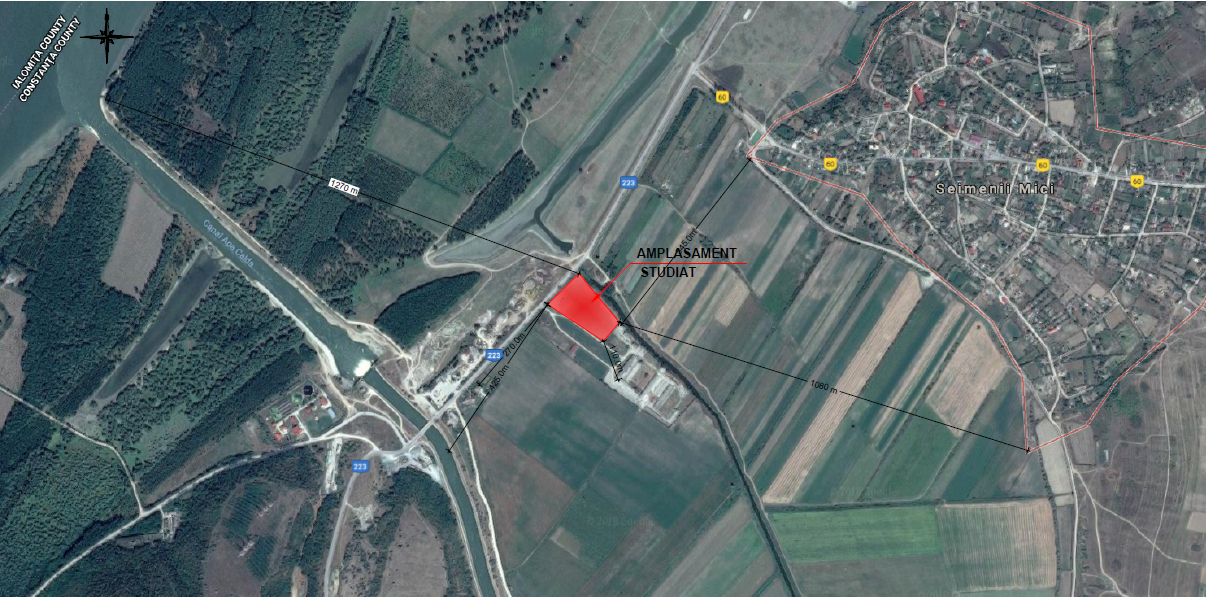 5.3.1 Folosinţele actuale şi planificate ale terenului atât pe amplasament, cât şi pe zone adiacente acestuia     Folosinta actuala a terenului este de Teren Cc(colt constructii) avand pe proprietate o constructie cu o supratafa Sc=Sd= 280.14 mp.    Pe viitor se doreste realizarea unei ferme avand functiunea de crestere si reproductie rațe.  In zonele adiacente terenului studiat exista terenuri de exploatare agricola.5.3.2 Politici de zonare şi de folosire a terenuluiZonarea şi folosirea terenului conform destinaţiei stabilite prin PUG este de teren intravilan.5.3.3 Areale sensibileNu este cazul; zona nu face parte din areale sensibile.5.4 Detalii privind orice variantă de amplasament care a fost luată în considerareNu a fost luata in considerare alta varianta de amplasament a lucrarilor proiectate.Descrierea tuturor efectelor semnificative posibile asupra mediului ale proiectului     Impactul potential al investitiei este determinat de amplasarea investitiei fata de zona locuita, de conditiile geologice, hidrogeologice, geomorfologice si pedologice ale amplasamentului si de caracteristicile constructive ale lucrarilor proiectate, de amploarea lor si de durata de executie a acestora.    Lucrarile proiectate sunt amplasate in intravilanul localitatii Seimeni, la limita de vest a localitatii Seimeni, comuna Seimeni, judetul Constanta.6.A Surse de poluanti si instalatii pentru retinerea , evacuarea si dispersia poluantilor in mediu : a) Protectia calitatii apelor :-  sursele de poluanti pentru ape, locul de evacuare sau emisarul:In perioada de executie a lucrarii     In timpul executiei posibilele surse de poluare a apelor sunt uleiurile si carburantii care se pot scurge  accidental de la autovehiculele si utilajele implicate in executia constructiei. Se apreciaza ca emisiile de substante poluante spalate de pe suprafata de lucru, nu vor fi in cantitati importante pentru a modifica semnificativ calitatea receptorilor naturali. In perioada de exploatare:In timpul exploatarii fermei impactul asupra apelor este nesemnificativ deoarece nu exista procese prin care acest lucru sa se produca.                Masuri de reducere a riscului: - nu sunt necesare.b) Protectia aerului :-  sursele de poluanti pentru aer ,poluanti , inclusive surse de mirosuri        In perioada de executie a lucrarilor activitatea din santier are un impact negativ nesemnificativ asupra calitatii atmosferei. Emisiile de praf care apar in timpul executiei lucrarilor proiectate, sunt asociate lucrarilor de vehiculare si punere in opera a materialelor de constructie, precum si a altor lucrari specifice.Sursele de poluare a aerului in timpul realizarii obiectivului sunt:utilajele folosite;incarcarea si descarcarea materialelor;gazele de esapament din functionarea utilajelor si a mijloacelor de transport, prin intensificarea traficului;       In perioada de operare a investitiei singura sursa posibila de poluare o constituie centrala termica, insa nivelul noxelor si dispersia lor in atmosfera se incadreaza in prevederile normativelor in vigoare.Printre masurile de protejare a factorilor de mediu aer, mentionam:materialele de constructii pulverulente se vor manipula in asa fel incat sa se reduca la minim nivelul particulelor ce pot fi antrenate de curentii atmosferici (materialele se vor aproviziona treptat, pe masura utilizarii acestora);utilizarea vehiculelor si utilajelor performante;respectarea riguroasa a normelor de lucru pentru a nu creste concentratia pulberilor de aer;utilizarea unor carburanti cu continut scazut de sulf;se interzice depozitarea de pamant excavat sau materiale de constructii in afara amplasamentului obiectivului si in locuri neautorizate.c) Protectia impotriva zgomotului si vibratiilor:      In timpul executiei principalele surse de zgomot si vibratii sunt reprezentate de instalatiile si utilajele cu functii adecvate, precum si de circulatia mijloacelor de transport. Utilajele folosite au puteri acustice asociate ce se incadreaza in liniile maxime admisibile.In timpul exploatarii nu s-au identificat surse de zgomot, utilajele si echiametele respectand normele prevazute in acest sens.  d) Protectia impotriva radiatiilor: Nu este cazul.e) Protectia solului si a subsolului:Principalele surse de poluare ale solului in timpul executiei lucrarilor sunt:poluari accidentale prin deversarea unor produse poluatoare direct pe sol;depozitarea necontrolata si pe spatii neamenajate a a deseurilor sau a diverselor materiale;scaparile accidentale de produse petroliere de la utilajele de constructie;spalarea agregatelor, utilajelor de constructii sau a altor substante de catre apele din precipitatii;pulberile rezultate la manevrarea utilajelor de constructii si depuse pe sol, care pot fi spalate de apele pluviale, urmate de infiltrarea In subteran.      In timpul exploatarii poluarea solului poate fi consecinta nerespectarii normelor de igiena sau a unor practici necorespunzatoare privind indepartarea si manipularea reziduurilor solide si lichide in cadrul activitatilor de gestionare si depozitare ale acestora. Printre masurile de protejare a factorilor de mediu sol, mentionam:fosa dejectii rezervor ape menajereplatforma de paielimitarea pe cat posibil a timpului de executie si managementul adecvat cu aprovizionarea cu material/ utilaje;gestionarea corespunzatoare a deseurilor pe amplasament: colectare selectiva, etc;manipularea materialelor se va realiza astfel incat sa se evite dizolvarea si antrenarea lor catre apele de precipitatii;      In cazul unor deversari accidentale de substante poluante se vor lua imediat masuri de interventie prin imprastierea de nisip, decopertarea stratului superficial de sol afectat si evacuarea acestuia la depozite de deseuri periculoase.f) Protectia ecosistemelor terestre si acvifere:     In zona de amplasare a lucrarilor proiectate, nu s-au identificat monumente ale naturii sau arii protejate.g) Protectia asezarilor umane si  a altor obiective de interes public:    Amplasamentul lucrarilor proiectate este situate la cca. 610.0 metri fata de primele locuite situaqte in partea de Vest a localitatii Seimenii Mici, si la cca. 1.28 km la partea de Sud-Vest a amplasamentului .    In zona nu sunt identificate obiective de interes public, monumente istorice si de arhitectura, sau zone de interes traditional.           h) Gestionarea deseurilor generate pe amplasament:     In etapa de executie se identifica urmatoarele categorii de deseuri generate in zona de lucru:pamant de excavatie;deseuri menajere generate de personalul muncitor;Deseurile specificate mai sus vor fi depozitate in spatii special amenajate, si vor fi ridicate de catre o unitate prestatoare de servicii de salubrizare.Dupa terminarea lucrarilor, constructorul va asigura curatenia spatiilor de desfasurare a activitatilor.Impactul obiectivului de investitie raportat la contextul natural si antropic in care acesta se integreaza:      Lucrarile proiectate nu introduc efecte negative suplimentare asupra solului, drenajului, microclimatului, apelor de suprafata, vegetatiei, faunei sau din punct de vedere al zgomotului si peisajului. Nu sunt afectate obiective de interes cultural sau istoric.    In ansamblu se poate aprecia ca din punct de vedere al mediului ambiant lucrarile ce fac obiectul prezentului proiect nu introduc disfunctionalitati suplimentare fata de situatia actuala.perioada de executie • tipurile si cantitatile de deseuri de orice natura rezultate Constructorul are obligatia, conform prevederilor H.G. nr. 856/2002 sa realizeze o evidenta lunara a gestiunii deseurilor, respectiv producerii, stocarii provizorii, tratarii si transportului, reciclarii si depozitarii definitive a deseurilor. Deseurile rezultate din activitatea de executie a investitiei sunt reprezentate prin: - Deseuri menajere, Cod 20 01 01 hartie si carton;Aceste deseuri vor fi in cantitati reduse si nu prezinta un pericol pentru mediu sau pentru sanatatea oamenilor. Ele pot constitui o sursa de degradare a peisajului doar printr-o gospodarire neadecvata.- Deseuri tehnologice si deseurile din constructii :Cod 01 03 01 sol vegetal Cod 17 05 00 pamant si material excavat Cod 17 02 lemn, sticla si materiale plastice Cod 17.09 alte deseuri de la constructii - Deseuri din activitati conexe Cod 13 02 07 uleiuri de motor, de transmisie si de ungere usor biodegradabile Cod 13.07.01 ulei de comustibil si combustibil diesel• modul de gospodarire a deseurilor menajere Deseurile menajere generate in locatia santierului vor fi colectate si evacuate in conditii sigure, colectarea se va face in pubele de plasic amplasate in apropierea amplasamentului.Deseuri tehnologice Vor fi pastrate evidente cu cantitatile valorificate in conformitate cu prevederile OUG nr. 16/2001 privind gestionarea deseurilor industriale reciclate, aprobata prin legea nr. 456/2001). Descrierea aspectelor de mediu susceptibile a fi afectate in mod semnificativ de proiect : nu este cazulPrevederi pentru monitorizarea mediului     Dotari si masuri prevazute pentru controlul emisiilor de poluanti in mediu , inclusiv pentru conformarea la cerintele privind monitorizarea emisiilor prevazute de concluziile celor mai bune tehnici aplicate      Emisiile din timpul desfășurării lucrărilor sunt asociate în principal cu mișcarea pământului cu manevrarea altor materiale, precum și cu construirea în sine a unor facilități specifice.Emisiile de praf variază adesea în mod substanțial de la o zi la alta, în funcție de nivelul activității, de operațiile specifice și de condițiile meteorologice dominante. O mare parte a acestor emisii este generată de tracficul echipamentelor și autovehiculelor de lucru în amplasamentul construcției.       Natura temporară a lucrărilor de construcție le diferențiază de alte surse nedirijate de praf, atât în ceea ce privește estimarea, cât și controlul emisiilor. Realizarea lucrărilor constau într-o serie de operații diferite, fiecare cu durata și potențialul propriu de generale a prafului. Cu alte cuvinte, emisiile din amplasamentul unei construcții au un început și un sfțrșit care pot fi bine definite, dar variază apreciabil de la o fază la alta a procesului de construcție.Ca urmare, modul de abordare privind estimarea emisiilor de la lucrările de execuție a construcțiilor utilizat și recomandat în țările dezvolate se bazează pe luarea în considerare a lucrărilor în ansamblu care se execută pe întreaga arie implicată sau, după caz, pe porțiuni ale acestei arii, fără a se urmări în detaliu planul de execuție pentru proiectul unei anumite construcții.Legatura cu alte acte normative si/sau planuri/programme /strategii/documente de planificare:Justificarea incadrarii proiectului, dupa caz, in prevederile altor acte normative nationale care transpun legislatia comunitara    Nu este cazul.Lucrari necesare organizarii de santier 10.1 Descrierea lucrărilor necesare organizării de şantierOrganizarea de şantier va consta în:  amenajarea unei zone pentru depozitarea materialelor şi echipamentelor de lucru.  lucrări de asigurare, avertizare şi împrejmuire a organizării de şantier.  Amplasarea de echipamente speciale pentru igiena personalului (tip toalete ecologice, etc.) .10.2 Localizarea organizării de şantierOrganizarea de şantier va fi amplasată pe terenul aferent proiectului si va consta in:Amplasare container metallic tipizat cu dimensiuni 6.00x2.40x2.40m ;Realizare platforma pentru parcare auto, executata din piatra sparta ;Amplasare toalete ecologice.10.3 Descrierea impactului asupra mediului a lucrărilor organizării de şantier    Datorită anvergurii reduse a organizării de şantier nu va exista un impact semnificativ asupra mediului, în această etapă.10.4 Surse de poluanţi şi instalaţii pentru reţinerea, evacuarea şi dispersia poluanţilor în mediu în timpul organizării de şantier    În timpul etapei de organizare de santier poluantii vor fi reprezentati de praf/pulberi la care se vor adăuga gazele de eşapament si zgomotul. Emisiile vor fi de durată scurtă şi nu sunt necesare instalaţii pentru reţinerea sau dispersia acestora.10.5 Dotări şi măsuri prevăzute pentru controlul emisiilor de poluanţi în mediu- Folosirea utilajelor/autovehiculelor cu verificările tehnice la zi; dotarea cu materiale absorbante, biodegradabile. -  Materialele pulverulente vor fi depozitate în recipienţi etansi, închişi. -  Deseurile vor fi colectate selectiv, conform legislatiei in vigoare, in europubele etanse si acoperite. -  Echipamentele/utilajele gereratoare de emisii atmosferice prafoase, in special pe timpul temperaturilor mari (vara), vor fi asistate de mijloace de umectare a atmosferei inconjuratoare.Lucrari de refacere a amplasamentului la finalizarea investitiei , in caz de accidente si/sau la incetarea activitatii , in masura in care aceste informatii dunt disponibile 11.1  Lucrările propuse pentru refacerea amplasamentului la finalizarea investiţiei, în caz de accidente şi/sau la încetarea activităţiiLa finalizarea investiţiei  îndepărtarea  utilajelor şi echipamentelor folosite in timpuk executiei, precum şi a materialelor neutilizate;  eliminarea deşeurilor cf. cerinţelor legislatiei gestionării deşeurilor; La încetarea activităţii      Se vor face deconectările de la reţelele de utilităţi, dupa caz, apoi se va trece la desfiinţarea amenajarilor, prin aplicarea tehnicilor obişnuite. În funcţie de destinaţia viitoare a amplasamentului se vor putea stabili categoriile de lucrări necesare: fie aducerea amplasamentului la starea iniţială, prin reconstrucţie ecologică, fie realizarea de noi obiective/proiecte în acord cu destinaţia zonei la momentul respectiv, care pot include si aspecte recreationale sau de dezvoltare.11.2  Aspecte referitoare la prevenirea şi modul de răspuns pentru cazuri de poluări accidentale     Constructorul va fi instruit cu privire la modul de răspuns în caz de accidente/avarii care pot provoca poluări. Se va dota organizarea de şantier cu materiale absorbante pentru situatiile accidentale de scurgeri de hidrocarburi.      Instalaţiile şi echipamentele vor fi utilizate numai de către angajaţii special instruiţi pentru a se preveni eventualele defecţiuni/avarii.11.3  Aspecte referitoare la închiderea/dezafectarea/demolarea instalaţieiLa încetarea activităţii      Se vor face deconectările de la reţelele de utilităţi, dupa caz, apoi se va trece la desfiinţarea amenajarilor, prin aplicarea tehnicilor obişnuite. În funcţie de destinaţia viitoare a amplasamentului se vor putea stabili categoriile de lucrări necesare: fie aducerea amplasamentului la starea iniţială, prin reconstrucţie ecologică, fie realizarea de noi obiective/proiecte în acord cu destinaţia zonei la momentul respectiv, care pot include si aspecte recreationale sau de dezvoltare.11.4  Modalităţi de refacere a stării iniţiale/reabilitare în vederea utilizării ulterioare a terenuluiÎn funcţie de destinaţia viitoare a amplasamentului se vor putea stabili categoriile de lucrări necesare: fie aducerea amplasamentului la starea iniţială, prin reconstrucţie ecologică, fie realizarea de noi obiective/proiecte în acord cu destinaţia zonei la momentul respectiv, care pot include si aspecte recreationale sau de dezvoltare.XII. Anexe - piese desenate:    1. planul de încadrare în zonă a obiectivului şi planul de situaţie, cu modul de planificare a utilizării suprafeţelor; formele fizice ale proiectului (planuri, clădiri, alte structuri, materiale de construcţie şi altele); planşe reprezentând limitele amplasamentului proiectului, inclusiv orice suprafaţă de teren solicitată pentru a fi folosită temporar (planuri de situaţie şi amplasamente);    2. schemele-flux pentru procesul tehnologic şi fazele activităţii, cu instalaţiile de depoluare:NU ESTE CAZUL    3. schema-flux a gestionării deşeurilor: NU ESTE CAZUL    4. alte piese desenate, stabilite de autoritatea publică pentru protecţia mediului:NU ESTE CAZUL.    XIII. Pentru proiectele care intră sub incidenţa prevederilor art. 28 din Ordonanţa de urgenţă a Guvernului nr. 57/2007 privind regimul ariilor naturale protejate, conservarea habitatelor naturale, a florei şi faunei sălbatice, aprobată cu modificări şi completări prin Legea nr. 49/2011, cu modificările şi completările ulterioare, memoriul va fi completat cu următoarele:    a) descrierea succintă a proiectului şi distanţa faţă de aria naturală protejată de interes comunitar, precum şi coordonatele geografice (Stereo 70) ale amplasamentului proiectului. Aceste coordonate vor fi prezentate sub formă de vector în format digital cu referinţă geografică, în sistem de proiecţie naţională Stereo 1970, sau de tabel în format electronic conţinând coordonatele conturului (X, Y) în sistem de proiecţie naţională Stereo 1970;    b) numele şi codul ariei naturale protejate de interes comunitar: NU ESTE CAZUL    c) prezenţa şi efectivele/suprafeţele acoperite de specii şi habitate de interes comunitar în zona proiectului: NU ESTE CAZUL    d) se va preciza dacă proiectul propus nu are legătură directă cu sau nu este necesar pentru managementul conservării ariei naturale protejate de interes comunitar: NU ESTE CAZUL    e) se va estima impactul potenţial al proiectului asupra speciilor şi habitatelor din aria naturală protejată de interes comunitar: NU ESTE CAZUL    f) alte informaţii prevăzute în legislaţia în vigoare: NU ESTE CAZUL    XIV. Pentru proiectele care se realizează pe ape sau au legătură cu apele, memoriul va fi completat cu următoarele informaţii, preluate din Planurile de management bazinale, actualizate:    1. Localizarea proiectului:    - bazinul hidrografic: NU ESTE CAZUL    - cursul de apă: denumirea şi codul cadastral;    - corpul de apă (de suprafaţă şi/sau subteran): denumire şi cod.: NU ESTE CAZUL    2. Indicarea stării ecologice/potenţialului ecologic şi starea chimică a corpului de apă de suprafaţă; pentru corpul de apă subteran se vor indica starea cantitativă şi starea chimică a corpului de apă: NU ESTE CAZUL    3. Indicarea obiectivului/obiectivelor de mediu pentru fiecare corp de apă identificat, cu precizarea excepţiilor aplicate şi a termenelor aferente, după caz: NU ESTE CAZUL    XV. Criteriile prevăzute în anexa nr. 3 la Legea nr. .......... privind evaluarea impactului anumitor proiecte publice şi private asupra mediului se iau în considerare, dacă este cazul, în momentul compilării informaţiilor în conformitate cu punctele III - XIV.          NU ESTE CAZULIntocmit,Arh. Crudu GheorgheI. Denumirea proiectului…………………………………………………….. II. Titularul 2.1.Numele companiei. ……………………………………………………….2.2. Adresa poştală. …………………………………………………………... 2.3. Numărul de telefon, de fax şi adresa de e-mail, adresa paginii de internet..... 2.4. Director/manager/administrator ………………………………………………2.5. Responsabil pentru protectia mediului ……………………………………….. III. Descrierea proiectului 3.1. Rezumatul proiectului ..................................................................................... 3.2. Justificarea necesităţii proiectului .................................................................. 3.3. Elementele specifice caracteristice proiectului propus ................................... 3.3.1. Profilul şi capacităţile de producţie ............................................................... 3.3.2. Descrierea instalaţiei şi a fluxurilor tehnologice existente pe amplasament... 3.3.3. Descrierea proceselor de producţie ale proiectului propus, în funcţie de specificul investiţiei, produse şi subproduse obţinute, mărimea, capacitatea............................................................................................. 3.3.4. Materiile prime, energia şi combustibilii utilizaţi, cu modul de asigurare a acestora ................................................................................................................. 3.3.5. Racordarea la reţelele utilitare existente în zonă ........................................3.3.6. Descrierea lucrărilor de refacere a amplasamentului în zona afectată de execuţia investiţiei ............................................................................................................... 3.3.7. Căi noi de acces sau schimbări ale celor existente ...................................... 3.3.8. Resursele naturale folosite în construcţie şi funcţionare ............................. 3.3.9. Metode folosite în construcţie ...................................................................... 3.3.10. Planul de execuţie (faza de construcţie, punerea în funcţiune, exploatare, refacere şi folosire ulterioară) ................................................................................ 3.3.11. Relaţia cu alte proiecte existente sau planificate ....................................... 3.3.12. Detalii privind alternativele care au fost luate în considerare .................... 3.3.13. Alte activităţi care pot apărea ca urmare a proiectului (extragerea de agregate, asigurarea unor noi surse de apă, surse sau linii de transport al energiei, creşterea numărului de locuinţe, eliminarea apelor uzate şi a deşeurilor) ....................................................................................................................................3.3.14. Alte avize/acorduri/autorizatii cerute pentru proiect ………………………IV. Descrierea lucrarilor de demolare……………………………………………V. Descrierea amplasarii proiectului …………………………………………… 5.1.  Distanţa faţă de graniţe pentru proiectele care cad sub incidenţa Convenţiei privind evaluarea impactului asupra mediului în context transfrontier, adoptată la Espoo la 25 februarie 1991, ratificată prin Legea nr. 22/2001, cu completarile ulterioare…………………………………………………………………………….5.2. Localizarea amplasamentului in raport cu patrimonial cultural potrivit Listei monunmentelor istorice , actualizata , aprobata prin Ordinul ministerului culturii si cultelor nr. 2.314/2004, cu modificarile ulterioare ,si Repertoriul arheologic national prevazut de Ordonanta Guvernului nr. 43/2000 privind protectia patrimoniului arheologic si declararea unor situri arheologice ca zone de interes national , republicata ,cu modificarile si complatarile ulterioare……………………………… 5.3. Hărţi, fotografii ale amplasamentului care pot oferi informatii privind caracteristicile fizice ale mediului , atat naturale , cat si artificiale , si alte informatii…………………………………………………………………………….5.3.1. Folosinţele actuale şi planificate ale terenului atât pe amplasament, cât şi pe zone adiacente acestuia………………………………………………………………5.3.2. Politici de zonare şi de folosire a terenului……………………………………5.3.3 Areale sensibile…………………………………………………………………5.4 Detalii privind orice variantă de amplasament care a fost luată în considerare…..VI. Descrierea tuturor efectelor semnificative posibile asupra mediului ale proiectului……………………………………………………………………………6.A Surse de poluanti si instalatii pentru retinerea , evacuarea si dispersia poluantilor in mediu…..    a) Protectia calitatii apelor………………………………………………………………..     b) Protectia aerului………………………………………………………………………..    c) Protectia impotriva zgomotului si vibratiilor………………………………………….    d) Protectia impotriva radiatiilor………………………………………………………….    e) Protectia solului si a subsolului…………………………………………………………    f) Protectia ecosistemelor terestre si acvifere……………………………………………..    g) Protectia asezarilor umane si  a altor obiective de interes public………………………    h) Gestionarea deseurilor generate pe amplasament………………………………………VII.  Descrierea aspectelor de mediu susceptibile a fi afectate in mod semnificativ de proiect…………………………………………………………VIII. Prevederi pentru monitorizarea mediului……………………………..8.1. Dotari si masuri prevazute pentru controlul emisiilor de poluanti in mediu , inclusiv pentru conformarea la cerintele privind monitorizarea emisiilor prevazute de concluziile celor mai bune tehnici aplicate……………………………………….IX. Legatura cu alte acte normative si/sau planuri/programme /strategii/documente de planificare……………………………………………..  9.A. Justificarea incadrarii proiectului, dupa caz, in prevederile altor acte normative nationale care transpun legislatia comunitara……………………………………………..X. Lucrari necesare organizarii de santier ……………………………………    10.1 Lucrari necesare organizarii de santier ………………………………………………….   10.2 Localizarea organizării de şantier……………………………………………………….    10.3 Descrierea impactului asupra mediului a lucrărilor organizării de şantier………………    10.4 Surse de poluanţi şi instalaţii pentru reţinerea, evacuarea şi dispersia poluanţilor………    10.5 Dotări şi măsuri prevăzute pentru controlul emisiilor de poluanţi în mediu……………XI.  Lucrari de refacere a amplasamentului la finalizarea investitiei , in caz de accidente si/sau la incetarea activitatii , in masura in care aceste informatii dunt disponibile ……………………………………………………………………………11.1  Lucrările propuse pentru refacerea amplasamentului la finalizarea investiţiei, în caz de accidente şi/sau la încetarea activităţii…………………………………………………………….11.2  Aspecte referitoare la prevenirea şi modul de răspuns pentru cazuri de poluări accidentale…11.3  Aspecte referitoare la închiderea/dezafectarea/demolarea instalaţiei………………………..11.4  Modalităţi de refacere a stării iniţiale/reabilitare în vederea utilizării ulterioare a terenului….